QFO-SR-DR-006رمز النموذج:اسم النمــوذج:  طلب دعم نشر مخطوط / كتاب علمي مؤلف/ كتاب علمي مترجم 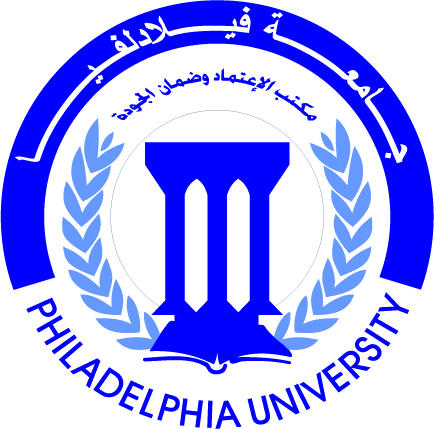 جامعة فيلادلفياPhiladelphia  University2رقم الإصدار:   (Revision)الجهة المصدرة: عمادة البحث العلمي والدراسات العلياجامعة فيلادلفياPhiladelphia  University2018-10-31التاريخ:الجهة المدققة: عمادة ضمان الجودة جامعة فيلادلفياPhiladelphia  University1-2عدد صفحات النموذج:الجهة المدققة: عمادة ضمان الجودة جامعة فيلادلفياPhiladelphia  Universityتاريخ تقديـم الطلب:    /     /تاريخ تقديـم الطلب:    /     /تاريخ تقديـم الطلب:    /     /تاريخ تقديـم الطلب:    /     /تاريخ تقديـم الطلب:    /     /اسم المؤلـــــــف:اسم المؤلـــــــف:اسم المؤلـــــــف:اسم المؤلـــــــف:الرتبة العلمية:الرتبة العلمية:الرتبة العلمية:الرتبة العلمية:الرتبة العلمية:الرتبة العلمية:التخصص الدقيق:التخصص الدقيق:التخصص الدقيق:التخصص الدقيق:التوقيــــــــــــــــع:التوقيــــــــــــــــع:التوقيــــــــــــــــع:التوقيــــــــــــــــع:التوقيــــــــــــــــع:التوقيــــــــــــــــع:القسم والكليــــة:القسم والكليــــة:القسم والكليــــة:القسم والكليــــة:عنوان المخطوط/ الكتاب:عنوان المخطوط/ الكتاب:عنوان المخطوط/ الكتاب:عنوان المخطوط/ الكتاب:القارئ المستهـدف:القارئ المستهـدف:القارئ المستهـدف:القارئ المستهـدف:توصية مجلس القسم:توصية مجلس القسم:توصية مجلس القسم:توصية مجلس القسم:توصية مجلس القسم:توصية مجلس القسم:توصية مجلس القسم:توصية مجلس القسم:توصية مجلس القسم:توصية مجلس القسم:توصية مجلس القسم:توصية مجلس القسم:توصية مجلس القسم:توصية مجلس القسم:توصية مجلس القسم:توصية مجلس القسم:توصية مجلس القسم:توصية مجلس القسم:توصية مجلس القسم:توصية مجلس القسم:توصية مجلس القسم:توصية مجلس القسم:اسم رئيس القسم:اسم رئيس القسم:اسم رئيس القسم:اسم رئيس القسم:التوقيع:التوقيع:التوقيع:التاريخ:التاريخ:     /      /     /      /     /      /توصية لجنة البحث العلمي في الكلية:توصية لجنة البحث العلمي في الكلية:توصية لجنة البحث العلمي في الكلية:توصية لجنة البحث العلمي في الكلية:توصية لجنة البحث العلمي في الكلية:توصية لجنة البحث العلمي في الكلية:توصية لجنة البحث العلمي في الكلية:توصية لجنة البحث العلمي في الكلية:توصية لجنة البحث العلمي في الكلية:توصية لجنة البحث العلمي في الكلية:توصية لجنة البحث العلمي في الكلية:توصية لجنة البحث العلمي في الكلية:توصية لجنة البحث العلمي في الكلية:توصية لجنة البحث العلمي في الكلية:توصية لجنة البحث العلمي في الكلية:توصية لجنة البحث العلمي في الكلية:توصية لجنة البحث العلمي في الكلية:توصية لجنة البحث العلمي في الكلية:توصية لجنة البحث العلمي في الكلية:توصية لجنة البحث العلمي في الكلية:توصية لجنة البحث العلمي في الكلية:توصية لجنة البحث العلمي في الكلية:اسم رئيس لجنة البحث العلمي:اسم رئيس لجنة البحث العلمي:اسم رئيس لجنة البحث العلمي:اسم رئيس لجنة البحث العلمي:اسم رئيس لجنة البحث العلمي:التوقيع:التوقيع:التوقيع:التوقيع:التاريخ:التاريخ:     /      /     /      /     /      /توصية عميـــد الكلـــــية:توصية عميـــد الكلـــــية:توصية عميـــد الكلـــــية:توصية عميـــد الكلـــــية:توصية عميـــد الكلـــــية:توصية عميـــد الكلـــــية:توصية عميـــد الكلـــــية:توصية عميـــد الكلـــــية:توصية عميـــد الكلـــــية:توصية عميـــد الكلـــــية:توصية عميـــد الكلـــــية:توصية عميـــد الكلـــــية:توصية عميـــد الكلـــــية:توصية عميـــد الكلـــــية:توصية عميـــد الكلـــــية:توصية عميـــد الكلـــــية:توصية عميـــد الكلـــــية:توصية عميـــد الكلـــــية:توصية عميـــد الكلـــــية:توصية عميـــد الكلـــــية:توصية عميـــد الكلـــــية:توصية عميـــد الكلـــــية:اسم عميد الكلية:اسم عميد الكلية:اسم عميد الكلية:اسم عميد الكلية:اسم عميد الكلية:اسم عميد الكلية:اسم عميد الكلية:اسم عميد الكلية:التوقيع:التوقيع:التوقيع:التاريخ:التاريخ:     /      /     /      /     /      /*المرفقات: يرفق عند تعبئة هذا النموذج:  ثلاث نسخ من المخطوط/ الكتاب.*المرفقات: يرفق عند تعبئة هذا النموذج:  ثلاث نسخ من المخطوط/ الكتاب.*المرفقات: يرفق عند تعبئة هذا النموذج:  ثلاث نسخ من المخطوط/ الكتاب.*المرفقات: يرفق عند تعبئة هذا النموذج:  ثلاث نسخ من المخطوط/ الكتاب.*المرفقات: يرفق عند تعبئة هذا النموذج:  ثلاث نسخ من المخطوط/ الكتاب.*المرفقات: يرفق عند تعبئة هذا النموذج:  ثلاث نسخ من المخطوط/ الكتاب.*المرفقات: يرفق عند تعبئة هذا النموذج:  ثلاث نسخ من المخطوط/ الكتاب.*المرفقات: يرفق عند تعبئة هذا النموذج:  ثلاث نسخ من المخطوط/ الكتاب.*المرفقات: يرفق عند تعبئة هذا النموذج:  ثلاث نسخ من المخطوط/ الكتاب.*المرفقات: يرفق عند تعبئة هذا النموذج:  ثلاث نسخ من المخطوط/ الكتاب.*المرفقات: يرفق عند تعبئة هذا النموذج:  ثلاث نسخ من المخطوط/ الكتاب.*المرفقات: يرفق عند تعبئة هذا النموذج:  ثلاث نسخ من المخطوط/ الكتاب.*المرفقات: يرفق عند تعبئة هذا النموذج:  ثلاث نسخ من المخطوط/ الكتاب.*المرفقات: يرفق عند تعبئة هذا النموذج:  ثلاث نسخ من المخطوط/ الكتاب.*المرفقات: يرفق عند تعبئة هذا النموذج:  ثلاث نسخ من المخطوط/ الكتاب.*المرفقات: يرفق عند تعبئة هذا النموذج:  ثلاث نسخ من المخطوط/ الكتاب.*المرفقات: يرفق عند تعبئة هذا النموذج:  ثلاث نسخ من المخطوط/ الكتاب.*المرفقات: يرفق عند تعبئة هذا النموذج:  ثلاث نسخ من المخطوط/ الكتاب.*المرفقات: يرفق عند تعبئة هذا النموذج:  ثلاث نسخ من المخطوط/ الكتاب.*المرفقات: يرفق عند تعبئة هذا النموذج:  ثلاث نسخ من المخطوط/ الكتاب.*المرفقات: يرفق عند تعبئة هذا النموذج:  ثلاث نسخ من المخطوط/ الكتاب.*المرفقات: يرفق عند تعبئة هذا النموذج:  ثلاث نسخ من المخطوط/ الكتاب.*يتعهد المؤلف بالتنويه إلى دعم عمادة البحث العلمي والدراسات العليا بجامعة فيلادلفيا للمخطوط/ الكتاب في حالة الموافقة على نشره.*يتعهد المؤلف بالتنويه إلى دعم عمادة البحث العلمي والدراسات العليا بجامعة فيلادلفيا للمخطوط/ الكتاب في حالة الموافقة على نشره.*يتعهد المؤلف بالتنويه إلى دعم عمادة البحث العلمي والدراسات العليا بجامعة فيلادلفيا للمخطوط/ الكتاب في حالة الموافقة على نشره.*يتعهد المؤلف بالتنويه إلى دعم عمادة البحث العلمي والدراسات العليا بجامعة فيلادلفيا للمخطوط/ الكتاب في حالة الموافقة على نشره.*يتعهد المؤلف بالتنويه إلى دعم عمادة البحث العلمي والدراسات العليا بجامعة فيلادلفيا للمخطوط/ الكتاب في حالة الموافقة على نشره.*يتعهد المؤلف بالتنويه إلى دعم عمادة البحث العلمي والدراسات العليا بجامعة فيلادلفيا للمخطوط/ الكتاب في حالة الموافقة على نشره.*يتعهد المؤلف بالتنويه إلى دعم عمادة البحث العلمي والدراسات العليا بجامعة فيلادلفيا للمخطوط/ الكتاب في حالة الموافقة على نشره.*يتعهد المؤلف بالتنويه إلى دعم عمادة البحث العلمي والدراسات العليا بجامعة فيلادلفيا للمخطوط/ الكتاب في حالة الموافقة على نشره.*يتعهد المؤلف بالتنويه إلى دعم عمادة البحث العلمي والدراسات العليا بجامعة فيلادلفيا للمخطوط/ الكتاب في حالة الموافقة على نشره.*يتعهد المؤلف بالتنويه إلى دعم عمادة البحث العلمي والدراسات العليا بجامعة فيلادلفيا للمخطوط/ الكتاب في حالة الموافقة على نشره.*يتعهد المؤلف بالتنويه إلى دعم عمادة البحث العلمي والدراسات العليا بجامعة فيلادلفيا للمخطوط/ الكتاب في حالة الموافقة على نشره.*يتعهد المؤلف بالتنويه إلى دعم عمادة البحث العلمي والدراسات العليا بجامعة فيلادلفيا للمخطوط/ الكتاب في حالة الموافقة على نشره.*يتعهد المؤلف بالتنويه إلى دعم عمادة البحث العلمي والدراسات العليا بجامعة فيلادلفيا للمخطوط/ الكتاب في حالة الموافقة على نشره.*يتعهد المؤلف بالتنويه إلى دعم عمادة البحث العلمي والدراسات العليا بجامعة فيلادلفيا للمخطوط/ الكتاب في حالة الموافقة على نشره.*يتعهد المؤلف بالتنويه إلى دعم عمادة البحث العلمي والدراسات العليا بجامعة فيلادلفيا للمخطوط/ الكتاب في حالة الموافقة على نشره.*يتعهد المؤلف بالتنويه إلى دعم عمادة البحث العلمي والدراسات العليا بجامعة فيلادلفيا للمخطوط/ الكتاب في حالة الموافقة على نشره.*يتعهد المؤلف بالتنويه إلى دعم عمادة البحث العلمي والدراسات العليا بجامعة فيلادلفيا للمخطوط/ الكتاب في حالة الموافقة على نشره.*يتعهد المؤلف بالتنويه إلى دعم عمادة البحث العلمي والدراسات العليا بجامعة فيلادلفيا للمخطوط/ الكتاب في حالة الموافقة على نشره.*يتعهد المؤلف بالتنويه إلى دعم عمادة البحث العلمي والدراسات العليا بجامعة فيلادلفيا للمخطوط/ الكتاب في حالة الموافقة على نشره.*يتعهد المؤلف بالتنويه إلى دعم عمادة البحث العلمي والدراسات العليا بجامعة فيلادلفيا للمخطوط/ الكتاب في حالة الموافقة على نشره.*يتعهد المؤلف بالتنويه إلى دعم عمادة البحث العلمي والدراسات العليا بجامعة فيلادلفيا للمخطوط/ الكتاب في حالة الموافقة على نشره.*يتعهد المؤلف بالتنويه إلى دعم عمادة البحث العلمي والدراسات العليا بجامعة فيلادلفيا للمخطوط/ الكتاب في حالة الموافقة على نشره.*في حالة أن يكون المخطوط/ الكتاب مترجماً يجب إحضار موافقة الناشر أو المؤلف حسب شروط الكتاب المنشور.*في حالة أن يكون المخطوط/ الكتاب مترجماً يجب إحضار موافقة الناشر أو المؤلف حسب شروط الكتاب المنشور.*في حالة أن يكون المخطوط/ الكتاب مترجماً يجب إحضار موافقة الناشر أو المؤلف حسب شروط الكتاب المنشور.*في حالة أن يكون المخطوط/ الكتاب مترجماً يجب إحضار موافقة الناشر أو المؤلف حسب شروط الكتاب المنشور.*في حالة أن يكون المخطوط/ الكتاب مترجماً يجب إحضار موافقة الناشر أو المؤلف حسب شروط الكتاب المنشور.*في حالة أن يكون المخطوط/ الكتاب مترجماً يجب إحضار موافقة الناشر أو المؤلف حسب شروط الكتاب المنشور.*في حالة أن يكون المخطوط/ الكتاب مترجماً يجب إحضار موافقة الناشر أو المؤلف حسب شروط الكتاب المنشور.*في حالة أن يكون المخطوط/ الكتاب مترجماً يجب إحضار موافقة الناشر أو المؤلف حسب شروط الكتاب المنشور.*في حالة أن يكون المخطوط/ الكتاب مترجماً يجب إحضار موافقة الناشر أو المؤلف حسب شروط الكتاب المنشور.*في حالة أن يكون المخطوط/ الكتاب مترجماً يجب إحضار موافقة الناشر أو المؤلف حسب شروط الكتاب المنشور.*في حالة أن يكون المخطوط/ الكتاب مترجماً يجب إحضار موافقة الناشر أو المؤلف حسب شروط الكتاب المنشور.*في حالة أن يكون المخطوط/ الكتاب مترجماً يجب إحضار موافقة الناشر أو المؤلف حسب شروط الكتاب المنشور.*في حالة أن يكون المخطوط/ الكتاب مترجماً يجب إحضار موافقة الناشر أو المؤلف حسب شروط الكتاب المنشور.*في حالة أن يكون المخطوط/ الكتاب مترجماً يجب إحضار موافقة الناشر أو المؤلف حسب شروط الكتاب المنشور.*في حالة أن يكون المخطوط/ الكتاب مترجماً يجب إحضار موافقة الناشر أو المؤلف حسب شروط الكتاب المنشور.*في حالة أن يكون المخطوط/ الكتاب مترجماً يجب إحضار موافقة الناشر أو المؤلف حسب شروط الكتاب المنشور.*في حالة أن يكون المخطوط/ الكتاب مترجماً يجب إحضار موافقة الناشر أو المؤلف حسب شروط الكتاب المنشور.*في حالة أن يكون المخطوط/ الكتاب مترجماً يجب إحضار موافقة الناشر أو المؤلف حسب شروط الكتاب المنشور.*في حالة أن يكون المخطوط/ الكتاب مترجماً يجب إحضار موافقة الناشر أو المؤلف حسب شروط الكتاب المنشور.*في حالة أن يكون المخطوط/ الكتاب مترجماً يجب إحضار موافقة الناشر أو المؤلف حسب شروط الكتاب المنشور.*في حالة أن يكون المخطوط/ الكتاب مترجماً يجب إحضار موافقة الناشر أو المؤلف حسب شروط الكتاب المنشور.*في حالة أن يكون المخطوط/ الكتاب مترجماً يجب إحضار موافقة الناشر أو المؤلف حسب شروط الكتاب المنشور.تفاصيل الدعم المطلوب:تفاصيل الدعم المطلوب:تفاصيل الدعم المطلوب:تفاصيل الدعم المطلوب:تفاصيل الدعم المطلوب:تفاصيل الدعم المطلوب:تفاصيل الدعم المطلوب:تفاصيل الدعم المطلوب:تفاصيل الدعم المطلوب:تفاصيل الدعم المطلوب:تفاصيل الدعم المطلوب:تفاصيل الدعم المطلوب:تفاصيل الدعم المطلوب:تفاصيل الدعم المطلوب:تفاصيل الدعم المطلوب:تفاصيل الدعم المطلوب:تفاصيل الدعم المطلوب:تفاصيل الدعم المطلوب:تفاصيل الدعم المطلوب:تفاصيل الدعم المطلوب:تفاصيل الدعم المطلوب:تفاصيل الدعم المطلوب:     الاحتياجات     الاحتياجات     الاحتياجات     الاحتياجات     الاحتياجات     الاحتياجاتالتكلفة التقديرية (د.أ)التكلفة التقديرية (د.أ)التكلفة التقديرية (د.أ)التكلفة التقديرية (د.أ)التكلفة التقديرية (د.أ)التكلفة التقديرية (د.أ)التكلفة التقديرية (د.أ)التكلفة التقديرية (د.أ)التكلفة التقديرية (د.أ)التكلفة التقديرية (د.أ)التكلفة التقديرية (د.أ)التكلفة التقديرية (د.أ)التكلفة التقديرية (د.أ)التكلفة التقديرية (د.أ)التكلفة التقديرية (د.أ)التكلفة التقديرية (د.أ)تكاليف طباعـــــــةتكاليف طباعـــــــةتكاليف طباعـــــــةتكاليف طباعـــــــةتكاليف طباعـــــــةتكاليف طباعـــــــةتكاليف الأشكال والصــورتكاليف الأشكال والصــورتكاليف الأشكال والصــورتكاليف الأشكال والصــورتكاليف الأشكال والصــورتكاليف الأشكال والصــورتكاليف المطبعــــــةتكاليف المطبعــــــةتكاليف المطبعــــــةتكاليف المطبعــــــةتكاليف المطبعــــــةتكاليف المطبعــــــةتكاليف إضافية:تكاليف إضافية:تكاليف إضافية:تكاليف إضافية:تكاليف إضافية:تكاليف إضافية:تكاليف إضافية:تكاليف إضافية:تكاليف إضافية:تكاليف إضافية:تكاليف إضافية:تكاليف إضافية:تكاليف إضافية:تكاليف إضافية:تكاليف إضافية:تكاليف إضافية:تكاليف إضافية:تكاليف إضافية:تكاليف إضافية:تكاليف إضافية:تكاليف إضافية:تكاليف إضافية:مجموع التكــــاليف (د.أ)مجموع التكــــاليف (د.أ)مجموع التكــــاليف (د.أ)مجموع التكــــاليف (د.أ)المبلغ الإجمالي المطلوب (د.أ)المبلغ الإجمالي المطلوب (د.أ)المبلغ الإجمالي المطلوب (د.أ)المبلغ الإجمالي المطلوب (د.أ)المبلغ الإجمالي المطلوب (د.أ)المبلغ الإجمالي المطلوب (د.أ)الكتب السابقة التي دعمت الجامعة نشرها للمؤلف/ المؤلفينالكتب السابقة التي دعمت الجامعة نشرها للمؤلف/ المؤلفينالكتب السابقة التي دعمت الجامعة نشرها للمؤلف/ المؤلفينالكتب السابقة التي دعمت الجامعة نشرها للمؤلف/ المؤلفينالكتب السابقة التي دعمت الجامعة نشرها للمؤلف/ المؤلفينالكتب السابقة التي دعمت الجامعة نشرها للمؤلف/ المؤلفينالكتب السابقة التي دعمت الجامعة نشرها للمؤلف/ المؤلفينالكتب السابقة التي دعمت الجامعة نشرها للمؤلف/ المؤلفينالكتب السابقة التي دعمت الجامعة نشرها للمؤلف/ المؤلفينالكتب السابقة التي دعمت الجامعة نشرها للمؤلف/ المؤلفينالكتب السابقة التي دعمت الجامعة نشرها للمؤلف/ المؤلفينالكتب السابقة التي دعمت الجامعة نشرها للمؤلف/ المؤلفينالكتب السابقة التي دعمت الجامعة نشرها للمؤلف/ المؤلفينالكتب السابقة التي دعمت الجامعة نشرها للمؤلف/ المؤلفينالكتب السابقة التي دعمت الجامعة نشرها للمؤلف/ المؤلفينالكتب السابقة التي دعمت الجامعة نشرها للمؤلف/ المؤلفينالكتب السابقة التي دعمت الجامعة نشرها للمؤلف/ المؤلفينالكتب السابقة التي دعمت الجامعة نشرها للمؤلف/ المؤلفينالكتب السابقة التي دعمت الجامعة نشرها للمؤلف/ المؤلفينالكتب السابقة التي دعمت الجامعة نشرها للمؤلف/ المؤلفينالكتب السابقة التي دعمت الجامعة نشرها للمؤلف/ المؤلفينالكتب السابقة التي دعمت الجامعة نشرها للمؤلف/ المؤلفينالرقمالرقمعنوان الكتابعنوان الكتابعنوان الكتابعنوان الكتابعنوان الكتابعنوان الكتابعنوان الكتابعنوان الكتابعنوان الكتابعنوان الكتابعنوان الكتابعنوان الكتابعنوان الكتابسنة الدعمسنة الدعمقيمة الدعمقيمة الدعمقيمة الدعمقيمة الدعمقيمة الدعمتوصية مجلس البحث العلمي:توصية مجلس البحث العلمي:توصية مجلس البحث العلمي:توصية مجلس البحث العلمي:توصية مجلس البحث العلمي:توصية مجلس البحث العلمي:توصية مجلس البحث العلمي:توصية مجلس البحث العلمي:توصية مجلس البحث العلمي:توصية مجلس البحث العلمي:توصية مجلس البحث العلمي:توصية مجلس البحث العلمي:توصية مجلس البحث العلمي:توصية مجلس البحث العلمي:توصية مجلس البحث العلمي:توصية مجلس البحث العلمي:توصية مجلس البحث العلمي:توصية مجلس البحث العلمي:توصية مجلس البحث العلمي:توصية مجلس البحث العلمي:توصية مجلس البحث العلمي:توصية مجلس البحث العلمي:رقـم الجلسة:رقـم الجلسة:رقـم الجلسة:التاريخ:التاريخ:التاريخ:        /      /        /      /        /      /اسم عميد البحث العلمي والدراسات العليا:اسم عميد البحث العلمي والدراسات العليا:اسم عميد البحث العلمي والدراسات العليا:اسم عميد البحث العلمي والدراسات العليا:اسم عميد البحث العلمي والدراسات العليا:اسم عميد البحث العلمي والدراسات العليا:اسم عميد البحث العلمي والدراسات العليا:اسم عميد البحث العلمي والدراسات العليا:التوقيع:التوقيع:التوقيع:التوقيع:التوقيع:التاريخ:التاريخ:     /      /*سيتم تحكيم المخطوط/ الكتاب من اثنين من ذوي الخبرة والاختصاص برتبة أستاذ دكتور من خارج الجامعة وذلك حسب الأصول قبل تقديم توصية مجلس البحث العلمي بالجامعة.قرار رئيس الجامعة أوافق  لا أوافقالتوقيع:التاريخ:     /      /*المرفقات: يرفق عند تعبئة هذا النموذج:     ثلاث نسخ من المخطوط/ الكتاب.